Muster-Gefährdungsbeurteilung Chemieunterricht an WaldorfschulenKlassenstufe: 		10. KlasseTitel des Versuchs: 	Salzbildung / Neutralisation (2.10)Literatur:			Lehrbuch der phänomenologischen Chemie, Band 2, Seite 42Gefahrenstufe                  	Versuchstyp   Lehrer             SchülerGefahrstoffe (Ausgangsstoffe, mögliche Zwischenprodukte, Endprodukte)Andere Stoffe:Beschreibung der DurchführungKonzentrierte Salpetersäure wird leicht verdünnt und dann im Abzug festes Kaliumhydroxid hineingegeben (Erlenmeyerkolben in einem großen Becherglas stehend); nach der genauen Neutralisation wird der Ansatz heiß in eine Kristallisierschale gegossen. Das Experiment wird mit konzentrierter Salzsäure und festem Natriumhydroxid wiederholt; nach der Neutralisierung (pH-Papier oder pH-Elektrode) und dem Abdampfen des Wassers in einem Becherglas wird Kochsalz erhaltenIn einen Zweihalskolben wird Kochsalz gegeben. Der aufgesetzte Tropftrichter enthält konz. Schwefelsäure. Der Zweihalskolben wird an eine Gaswaschflasche mit konz. Schwefelsäure angeschlossen, diese an ein horizontal eingespanntes Reaktionsrohr, in dem sich einige Plätzchen von Natriumhydroxid befinden. Das andere Ende des Reaktionsrohrs führt in den Abzug. Das entstehende Salzsäuregas wird nach dem Trocknen durch die Schwefelsäure über das Natriumhydroxid geleitet. Ergänzende HinweisekeineEntsorgungshinweiseNeutralisierte Lösungen über das Abwasser entsorgen. Erhaltenes Kochsalz über den Hausmüll entsorgen, erhaltenes Kaliumnitrat lösen und in den Sammelbehälter "Saure und basische Abfälle" geben (auf alkalischen pH-Wert achten).Mögliche Gefahren (auch durch Geräte)Sicherheitsmaßnahmen (gem. TRGS 500)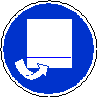 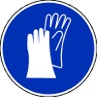 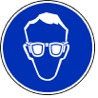 	Schutzbrille tragen 	     Schutzhandschuhe tragen       Abzug     Ersatzstoffprüfung (gem. TRGS 600)Durchgeführt; die Tätigkeitsbeschränkungen für Schülerinnen und Schüler bis Jahrgangsstufe 4 werden beachtet. Es werden besondere technische Hilfsmittel zur Vermeidung des Hautkontakts und persönliche Schutzmaßnahmen (geeignete Schutzhandschuhe) verwendet.AnmerkungenH272			Kann Brand verstärken.H290			Kann gegenüber Metallen korrosiv sein.H302			Gesundheitsschädlich bei Verschlucken.H314			Verursacht schwere Verätzungen der Haut und schwere Augenschäden.H331			Giftig bei Einatmen.		H335			Kann die Atemwege reizen.EUH071			Wirkt ätzend auf die Atemwege.P210			Von Hitze, heißen Oberflächen, Funken, offenen Flammen sowie anderen Zündquellenarten fernhalten.P221			Vermischung mit brennbaren Stoffen unter allen Umständen vermeiden.P260_g			Gas / Dampf nicht einatmen.P261_f			Einatmen von Nebel / Dampf / Aerosol vermeiden.P280			Schutzhandschuhe / Schutzkleidung / Augenschutz / Gesichtsschutz tragen.P301+330+331		Bei Verschlucken: Mund ausspülen. Kein Erbrechen herbeiführen.P303+361+353		Bei Kontakt mit der Haut (oder dem Haar): Alle beschmutzten, getränkten Kleidungsstücke sofort 			ausziehen. Haut mit Wasser abwaschen/duschen.P304+340		Bei Einatmen: An die frische Luft bringen und in einer Position ruhig stellen, die das Atmen erleichtert.P305+351+338		Bei Kontakt mit den Augen: Einige Minuten lang behutsam mit Wasser spülen. Vorhandene 				Kontaktlinsen nach Möglichkeit entfernen. Weiter spülen.P309+310		Bei Exposition oder Unwohlsein: Sofort Giftinformationszentrum oder Arzt anrufen.		 P312			Bei Unwohlsein Giftinformationszentrum oder Arzt anrufen.P315			Sofort ärztlichen Rat einholen / ärztliche Hilfe hinzuziehen.P403+233		Behälter dicht verschlossen an einem gut belüfteten Ort aufbewahren.			Schule:Datum:				Lehrperson:					Unterschrift:Schulstempel:© Ulrich Wunderlin / Atelierschule Zürich / Erstelldatum: 08.10.2015______________________________________________________________________________NameSignalwortPiktogrammeH-SätzeEUH-SätzeP-SätzeAGW in mg m-3Salpetersäure w = 65%Gefahr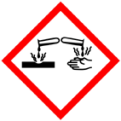 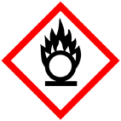 H272 H290 H314---P260_g P280 P301+330+331 P305+351+338 P309+3102,6Kaliumhydroxid(Ätzkali)Gefahr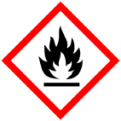 H290 H302 H314---P280 P301+330+331 P305+351+338P309+310---Salzsäure w = 25%Gefahr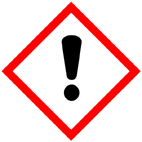 H290 H314 H335---P261_f P280 P304+340 P305+351+338 P312 P403+2333Natriumhydroxid (Ätznatron)GefahrH290 H314---P280 P301+330+331P305+351+338 P309+310---Schwefelsäure w = 96%GefahrH290 H314---P280 P301+330+331 P305+351+338 P309+310---Chlorwasserstoff (HCl-Gas, wasserfrei)ZwischenproduktGefahr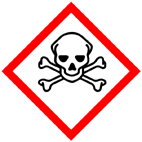 H314 H331EHU071P260_g P280 P303+361+353 P304+340 P305+351+338 P315 3Kaliumnitrat(Reaktionsprodukt)AchtungH272---P210 P221---Demineralisiertes WasserNatriumchlorid  (Reaktionsprodukt)UniversalindikatorpapierGefahrenJaNeinSonstige Gefahren und HinweiseDurch EinatmenXGefahr durch herausspritzende Säure.Durch HautkontaktXGefahr durch herausspritzende Säure.BrandgefahrXGefahr durch herausspritzende Säure.ExplosionsgefahrXGefahr durch herausspritzende Säure.Durch AugenkontaktXGefahr durch herausspritzende Säure.